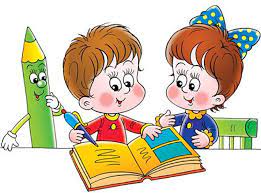 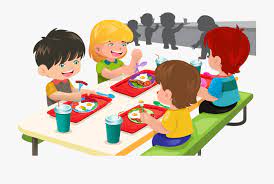 JELOVNIK- produženi boravak		     	12.-16.2.2024.Ponedjeljak: 	Čevapi, lepinja, ajvar, lukUžina: 		pudingUtorak:             Pileći medaljoni, pomfrit, salataUžina:		 Kruh s linoladomSrijeda:            mesna štruca, krumpir, salataUžina:		Kroasan Četvrtak:	Juha, hot dogUžina:		KolačPetak 		Rižoto s piletinom, salataUžina:		Donut s čokoladomRavnateljTomislav Rajić